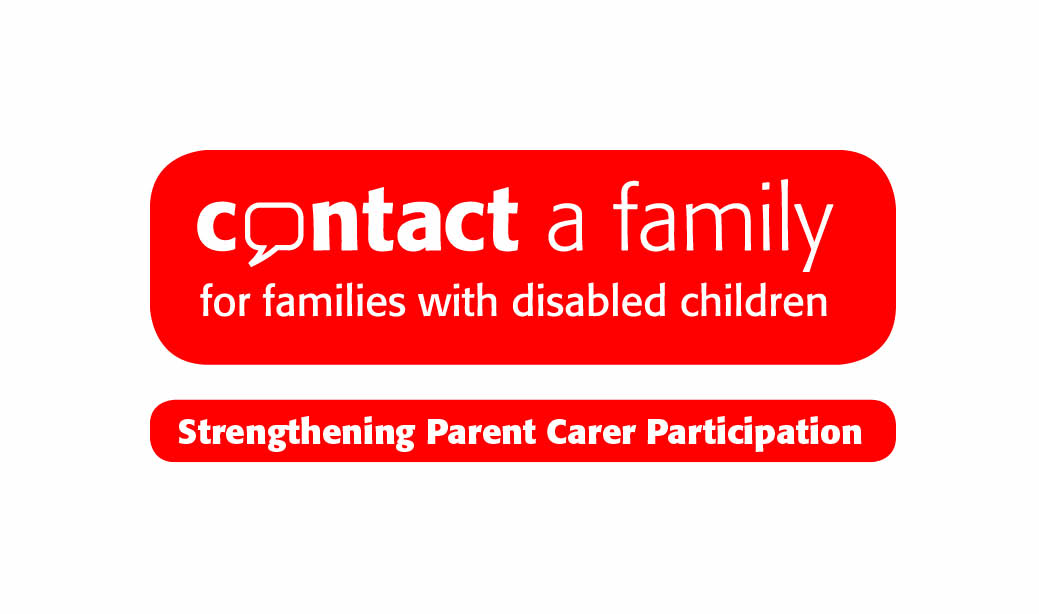 	   Websites and LinksBrighton Resource Centre www.resourcecentre.org.uk/information-category/managing-moneyGovernment information for charities  www.gov.uk/government/organisations/charity-commissionCommunity Accounting www.communityaccounting.orgThe National Council for Voluntary Organisations www.ncvo.org.uk/practical-support/financial-managementContact a Family information Parent Carer Forum Handbook: http://www.cafamily.org.uk/what-we-do/parent-carer-participation/setting-up-and-running-a-forum/Contact a Family link to Resources page for forums includes the link to Webinars on ‘The Importance of having a Financial Control Policy’, the 2014-15 rant Monitoring and the 2015-16 grant application process and ‘Remunerating volunteers and paying workers’.http://www.cafamily.org.uk/what-we-do/parent-carer-participation/resources-%28general%29/Quick Books link as mentioned by Louise in the ‘Role of the Treasurer’ webinar http://www.intuit.co.uk/oa/quickbooks-accounting-software/seTemplates attached Event Petty Cash RecordAsset RegisterRecord of Cash spent at Event Template Report to Forum Committee